Dictée d’entraînement 1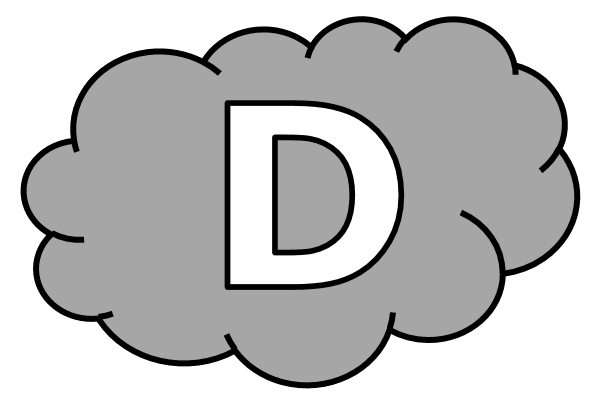 Grâce aux .......................................... qui .................................... le ....................................... , notre ........................................... de l’............................................. évolue sans ....................................... .Dictée d’entraînement 2Le ............................................. des animaux, ...........................................-là très peu ........................................... , est ...................................... : les .................................................. ......................................... que c’est un domaine ................................... à ................................................... .Dictée d’entraînement 3........... ................................ de l’absence de cordes ......................................... , on ........................................ à tort que certains ........................................ ne disposent pas de ................................... .Dictées flashs - Liste 9					Prénom : ...................................................Dictée bilan...............................’en 1950, les ............................................. ......................................... que les ....................................... ................................. vraiment bêtes ............ ..................................... d’une bien ........................................ ................................................ de l’......................................... : pas d’............................................ sans ............................................. . Rien d’.......................................... ............ ................... que les premiers ................................................... ............... ................................................. le ...................................... animal aient d’abord .......................................... de les faire parler. ....................... ................. ne les ...................... jamais parler : ils n’...................................... pas de cordes ............................................ !Dictées flashs - Liste 9Dictée d’entraînement 1Pendant la dictée, cherche et recopie les bons mots :conception - explorent - intelligence - scientifiques - cerveauGrâce aux .............................................. qui ........................................ le ........................................... , notre ....................................... de l’.................................................. évolue sans arrêt.Dictées flashs - Liste 9Dictée d’entraînement 2Pendant la dictée, cherche et recopie les bons mots :étonnant - explorer - scientifiques - langage - jusqueLe ...................................... des animaux, .......................................-là très peu étudié, est ...................................... : les .............................................. assurent que c’est un domaine intéressant à ....................................................... . Dictées flashs - Liste 9Dictée d’entraînement 3Pendant la dictée, cherche et recopie les bons mots :vocales - animaux - langage - À cause - pense..................................... de l’absence de cordes ................................... , on .................................. à tort que certains ....................................... ne disposent pas de ............................................. .Dictées flashs - Liste 9Dictée bilanPendant la dictée, cherche et recopie les bons mots :vocales - intelligence - cerveau - étonnant - scientifiques - Jusqu’ - conception - explorèrent............................. en 1950, les ................................................ assuraient que les bêtes étaient vraiment bêtes à cause d’une bien vieille ....................................... de l’intelligence : pas d’.................................. sans langage. Rien d’................................................... à ce que les premiers chercheurs qui ......................................................... le ............................................. animal aient d’abord essayé de les faire parler. Mais on ne les fit jamais parler : ils n’avaient pas de cordes ........................................ !CompétenceDans le texteRéussiteJe sais écrire les mots de la liste.13Je sais faire les accords dans le groupe nominal.5Je sais faire les accords entre le verbe et le sujet.6Je sais écrire les homophones grammaticaux.5